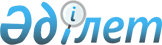 Об утверждении квалификационных требований и перечня документов, подтверждающих соответствие им, для осуществления деятельности в сферах обеспечения информационной безопасности и специальных технических средств, предназначенных для проведения оперативно-розыскных мероприятийПриказ Председателя Комитета национальной безопасности Республики Казахстан от 30 января 2015 года № 4. Зарегистрирован в Министерстве юстиции Республики Казахстан 17 марта 2015 года № 10473.
      В соответствии с подпунктом 1-1) пункта 1 статьи 12 Закона Республики Казахстан "О разрешениях и уведомлениях" ПРИКАЗЫВАЮ:
      Сноска. Преамбула - в редакции приказа Председателя Комитета национальной безопасности РК от 14.06.2023 № 41/қе (вводится в действие по истечении шестидесяти календарных дней после дня его первого официального опубликования).


      1. Утвердить прилагаемые:
      1) квалификационные требования и перечень документов, подтверждающих соответствие им, для осуществления деятельности по разработке, производству, ремонту и реализации специальных технических средств, предназначенных для проведения оперативно-розыскных мероприятий, согласно приложению 1 к настоящему приказу;
      2) квалификационные требования и перечень документов, подтверждающих соответствие им, для осуществления деятельности по разработке средств криптографической защиты информации согласно приложению 2 к настоящему приказу;
      3) квалификационные требования и перечень документов, подтверждающих соответствие им, для осуществления деятельности по оказанию услуг по выявлению технических каналов утечки информации и специальных технических средств, предназначенных для проведения оперативно-розыскных мероприятий, согласно приложению 3 к настоящему приказу.
      Сноска. Пункт 1 с изменением, внесенным приказом Председателя Комитета национальной безопасности РК от 14.06.2023 № 41/қе (вводится в действие по истечении шестидесяти календарных дней после дня его первого официального опубликования).


      2. Специальной информационной службе Комитета национальной безопасности Республики Казахстан в установленном законодательством порядке обеспечить:
      1) государственную регистрацию настоящего приказа в Министерстве юстиции Республики Казахстан и его официальное опубликование;
      2) размещение настоящего приказа на официальном интернет-ресурсе Комитета национальной безопасности Республики Казахстан.
      3. Контроль за исполнением настоящего приказа возложить на первого заместителя Председателя Комитета национальной безопасности Республики Казахстан.
      4. Настоящий приказ вводится в действие по истечении двадцати одного календарного дня после дня его первого официального опубликования.
      "Согласован"
      Министр по инвестициям и развитию
      Республики Казахстан
      ____________________А. Исекешев
      "30" января 2015 года
      "Согласован"
      Министр национальной экономики
      Республики Казахстан
      ____________________Е. Досаев
      "30" января 2015 года Квалификационные требования и перечень документов, подтверждающих соответствие им, для осуществления деятельности по разработке, производству, ремонту и реализации специальных технических средств, предназначенных для проведения оперативно-розыскных мероприятий
      Сноска. Приложение 1 в редакции приказа Председателя Комитета национальной безопасности РК от 22.05.2019 № 33/қе (вводится в действие по истечении двадцати одного календарного дня после дня его первого официального опубликования); с изменениями, внесенными приказом Председателя Комитета национальной безопасности РК от 14.06.2023 № 41/қе (вводится в действие по истечении шестидесяти календарных дней после дня его первого официального опубликования). Форма сведений, содержащая информацию о соответствии квалификационным требованиям
      Сноска. Приложение 1 - в редакции приказа Председателя Комитета национальной безопасности РК от 14.06.2023 № 41/қе (вводится в действие по истечении шестидесяти календарных дней после дня его первого официального опубликования).
      1. Для занятия деятельностью по разработке и производству специальныхтехнических средств, предназначенных для проведения оперативно-розыскныхмероприятий:1) информация о статусе юридического лица или индивидуального предпринимателя____________________________________________________________________(номер и дата выдачи справки/свидетельства о государственной____________________________________________________________________;регистрации (перерегистрации)2) информация о заявленном(-ых) специалисте(-ах), имеющем(-их) техническоеобразование по специальности "Вычислительная техника и информационные сети(по видам)", "Системы информационной безопасности", "Программное обеспечение(по видам)", "Электротехника и энергетика", "Электроника и автоматизация","Робототехника и встраиваемые системы" (по отраслям), "Цифровая техника(по видам)", "Радиотехника, электроника и телекоммуникации" в соответствиис классификатором специальностей и квалификаций техническогои профессионального образования, утвержденным приказом Министра образованияи науки Республики Казахстан от 27 сентября 2018 года № 500 (зарегистрированв Реестре государственной регистрации нормативных правовых актов № 17564),или специалисте, имеющем аналогичное зарубежное техническое образование____________________________________________________________________(указать специальность и квалификацию, а также номер, дату и место выдачи____________________________________________________________________;диплома(-ов), наименование учебного заведения, приложив копию(-и) диплома(-ов)3) информация о наличии разрешения органов национальной безопасностиРеспублики Казахстан на работу со сведениями, составляющими государственныесекреты Республики Казахстан, по заявленному виду деятельности____________________________________________________________________(указать реквизиты разрешения: номер, дату и подразделение органов____________________________________________________________________национальной безопасности Республики Казахстан, выдавшее данное____________________________________________________________________;разрешение, приложив копию документа)4) информация о наличии минимального набора технических средстви контрольно- измерительного оборудования согласно приложению 2к настоящим квалификационным требованиям__________________________________________________________________________________________________________________________________________(указать реквизиты документов, подтверждающих наличие данных средств_____________________________________________________________________и оборудования на праве собственности или иного законного основания:_____________________________________________________________________;регистрационный номер и дата, приложив копию(-и) документа(-ов)
      5) информация о наличии специально выделенного производственного помещения_____________________________________________________________________(указать реквизиты документов, подтверждающих право собственности__________________________________________________________________________________________________________________________________________или иного законного основания: наименование документа,_____________________________________________________________________;регистрационный номер и дата, приложив копию(-и) документа(-ов)6) информация о наличии специально выделенного помещения для храненияразрабатываемых и произведенных специальных технических средств_____________________________________________________________________(указать реквизиты документов, подтверждающих право собственности_____________________________________________________________________или иного законного основания, а также договора(-ов) об оказании услуг_____________________________________________________________________автоматических систем охранной и пожарной сигнализации со_____________________________________________________________________специализированной(-ыми) организацией(-ями): наименование__________________________________________________________________________________________________________________________________________документа, регистрационный номер и дата, а также наименования_____________________________________________________________________;соответствующих организаций, приложив копию(-и) документа(-ов)7) информация, подтверждающая соответствие лицензиата дополнительнымквалификационным требованиям_____________________________________________________________________(указать соответствующую информацию о выполнении дополнительных_____________________________________________________________________.требований к лицензиату и прочее)Сведения услугодатель получает самостоятельно из соответствующихгосударственных информационных систем через шлюз "электронного правительства".2. Для занятия деятельностью по ремонту и реализации специальных техническихсредств, предназначенных для проведения оперативно-розыскных мероприятий:1) информация о статусе юридического лица или индивидуального предпринимателя______________________________________________________________________(номер и дата выдачи справки/свидетельства о государственной______________________________________________________________________;регистрации (перерегистрации)2) информация о заявленном(-ых) специалисте(-ах), имеющем(-их) высшееобразование по специальности "Вычислительная техника и информационные сети(по видам)", "Системы информационной безопасности", "Программное обеспечение(по видам)", "Электротехника и энергетика", "Электроника и автоматизация","Робототехника и встраиваемые системы" (по отраслям), "Цифровая техника(по видам)", "Радиотехника, электроника и телекоммуникации" в соответствиис классификатором специальностей и квалификаций технического ипрофессионального образования, утвержденным приказом Министра образованияи науки Республики Казахстан от 27 сентября 2018 года № 500 (зарегистрированв Реестре государственной регистрации нормативных правовых актов № 17564),или специалисте, имеющем аналогичное зарубежное техническое образование______________________________________________________________________(указать специальность и квалификацию, а также номер, дату и место выдачи______________________________________________________________________;диплома(-ов), наименование учебного заведения, приложив копию(-и) диплома(-ов)3) информация о наличии разрешения органов национальной безопасностиРеспублики Казахстан на работу со сведениями, составляющими государственныесекреты Республики Казахстан, по заявленному виду деятельности_______________________________________________________________________(указать реквизиты разрешения: номер, дату и подразделение органов_______________________________________________________________________национальной безопасности Республики Казахстан, выдавшее данное_______________________________________________________________________;разрешение, приложив копию документа)4) информация о наличии минимального набора технических средстви контрольно- измерительного оборудования согласно приложению 2 к настоящимквалификационным требованиям_______________________________________________________________________(указать реквизиты документов, подтверждающих наличие данных средств_______________________________________________________________________и оборудования на праве собственности или иного законного основания:_______________________________________________________________________;регистрационный номер и дата, приложив копию(-и) документа(-ов)5) информация о наличии специально выделенного помещения______________________________________________________________________________________________________________________________________________(указать реквизиты документов, подтверждающих право собственности_______________________________________________________________________или иного законного основания, а также договора(-ов) об оказании услуг_______________________________________________________________________автоматических систем охранной и пожарной сигнализации_______________________________________________________________________со специализированной(-ыми) организацией(-ями): наименование _______________________________________________________________________документа, регистрационный номер и дата, а также наименования_______________________________________________________________________;соответствующих организаций, приложив копию(-и) документа(-ов)6) информация, подтверждающая соответствие лицензиата дополнительнымквалификационным требованиям_______________________________________________________________________(указать соответствующую информацию о выполнении дополнительных_______________________________________________________________________.требований к лицензиату и прочее)Сведения услугодатель получает самостоятельно из соответствующихгосударственных информационных систем через шлюз "электронного правительства". Минимальный набор технических средств и контрольно-измерительного оборудования для осуществления деятельности по разработке, производству, ремонту и реализации специальных технических средств, предназначенных для проведения оперативно-розыскных мероприятий Отчет о разработанных и произведенных специальных технических средствах,
предназначенных для проведения оперативно-розыскных мероприятий,
в период с "_" _________ 20 ___ года по "___"________ 20 ___ года
      Сноска. Приложение 3 - в редакции приказа Председателя Комитета национальной безопасности РК от 14.06.2023 № 41/қе (вводится в действие по истечении шестидесяти календарных дней после дня его первого официального опубликования).
      ______________________ ________________________________________________уполномоченное лицо (фамилия, имя, отчество дата лицензиата (при его наличии) Уведомление на разработку / производство специальных технических средств,
предназначенных для проведения оперативно-розыскных мероприятий
__________________________________________________________________
наименование, юридический и фактический адрес лицензиата
      Сноска. Приложение 4 - в редакции приказа Председателя Комитета национальной безопасности РК от 14.06.2023 № 41/қе (вводится в действие по истечении шестидесяти календарных дней после дня его первого официального опубликования).
      уведомляет лицензиара о заключенных договорах (контрактах)на разработку/производство специальных технических средств, предназначенныхдля проведения оперативно-розыскных мероприятий.
      Краткие сведения по заключенным договорам (контрактам):
      ______________ ________________________________________________________уполномоченное лицо (фамилия, имя, отчество дата лицензиата (при его наличии) Отчет о реализованных специальных технических средствах, предназначенных
для проведения оперативно-розыскных мероприятий,
в период с "_____" __________ 20___ ___ года по "__" __________ 20 ___года
      Сноска. Приложение 5 - в редакции приказа Председателя Комитета национальной безопасности РК от 14.06.2023 № 41/қе (вводится в действие по истечении шестидесяти календарных дней после дня его первого официального опубликования).
      __________________________________________________________________________уполномоченное лицо (фамилия, имя, отчество дата лицензиата (при его наличии) Отчет об отремонтированных специальных технических средствах,
предназначенных для проведения оперативно-розыскных мероприятий,
в период с "__"___________ 20 ___ года по " " _________ 20 ___ года
      Сноска. Приложение 6 - в редакции приказа Председателя Комитета национальной безопасности РК от 14.06.2023 № 41/қе (вводится в действие по истечении шестидесяти календарных дней после дня его первого официального опубликования).
      ______________________ _______________________________________________уполномоченное лицо (фамилия, имя, отчество дата лицензиата (при его наличии) Уведомление о заключенных договорах (контрактах) на приобретение специальных технических средств, предназначенных для проведения оперативно-розыскных мероприятий
      Сноска. Приложение 7 - в редакции приказа Председателя Комитета национальной безопасности РК от 14.06.2023 № 41/қе (вводится в действие по истечении шестидесяти календарных дней после дня его первого официального опубликования).
      _____________________________________________________________наименование, юридический и фактический адрес лицензиата
      уведомляет лицензиара о заключенных договорах (контрактах) на приобретениеспециальных технических средств, предназначенных для проведенияоперативно-розыскных мероприятий.
      Краткие сведения по заключенным договорам (контрактам):
      __________________________________________________________________________уполномоченное лицо (фамилия, имя, отчество дата лицензиата (при его наличии) Уведомление о заключенных договорах (контрактах) на ремонт специальных
технических средств, предназначенных для проведения оперативно-розыскных мероприятий __________________________________________________________________
наименование, юридический и фактический адрес лицензиата
      Сноска. Приложение 8 - в редакции приказа Председателя Комитета национальной безопасности РК от 14.06.2023 № 41/қе (вводится в действие по истечении шестидесяти календарных дней после дня его первого официального опубликования).
      уведомляет лицензиара о заключенных договорах (контрактах) на ремонтспециальных технических средств, предназначенных для проведенияоперативно-розыскных мероприятий.
      Краткие сведения по заключенным договорам (контрактам):
      __________________________________________________________________________уполномоченное лицо (фамилия, имя, отчество дата лицензиата (при его наличии)              Уведомление о заключенных договорах (контрактах) на ремонт
             специальных технических средств, предназначенных для проведения
                         оперативно-розыскных мероприятий
             __________________________________________________________________
                   наименование, юридический и фактический адрес лицензиата
      уведомляет лицензиара о заключенных договорах (контрактах) на ремонт специальных технических средств, предназначенных для проведения оперативно-розыскных мероприятий. 
      Краткие сведения по заключенным договорам (контрактам):
      ______________________ _____________________________________________ ___________ уполномоченное лицо             (фамилия, имя, отчество                         дата       лицензиата                   (при его наличии) Квалификационные требования и перечень документов, подтверждающих соответствие им, для осуществления деятельности по разработке средств криптографической защиты информации (далее – СКЗИ)
      Сноска. Приложение 2 в редакции приказа Председателя Комитета национальной безопасности РК от 22.05.2019 № 33/қе (вводится в действие по истечении двадцати одного календарного дня после дня его первого официального опубликования); с изменениями, внесенными приказом Председателя Комитета национальной безопасности РК от 14.06.2023 № 41/қе (вводится в действие по истечении шестидесяти календарных дней после дня его первого официального опубликования). Форма сведений, содержащая информацию о соответствии квалификационным требованиям
      Сноска. Приложение 1 - в редакции приказа Председателя Комитета национальной безопасности РК от 14.06.2023 № 41/қе (вводится в действие по истечении шестидесяти календарных дней после дня его первого официального опубликования).
      1. Информация о статусе юридического лица или индивидуального предпринимателя________________________________________________________________(номер и дата выдачи справки/свидетельства о государственной________________________________________________________________;регистрации (перерегистрации)
      2. Информация о заявленном(-ых) специалисте(-ах), имеющем(-их) техническоеобразование по специальности "Вычислительная техника и информационные сети(по видам)", "Системы информационной безопасности", "Программное обеспечение(по видам)", "Электротехника и энергетика", "Электроника и автоматизация","Робототехника и встраиваемые системы" (по отраслям), "Цифровая техника(по видам)", "Радиотехника, электроника и телекоммуникации" в соответствиис классификатором специальностей и квалификаций техническогои профессионального образования, утвержденным приказом Министра образованияи науки Республики Казахстан от 27 сентября 2018 года № 500 (зарегистрированв Реестре государственной регистрации нормативных правовых актов № 17564),или специалисте, имеющем аналогичное зарубежное техническое образование______________________________________________________________________________________________________________________________________(указать специальность и квалификацию, а также номер, дату и место выдачи___________________________________________________________________;диплома(-ов), наименование учебного заведения, приложив копию(-и) диплома(-ов)
      3. информация о наличии специально выделенного помещения___________________________________________________________________(указать реквизиты документа, подтверждающего право собственности___________________________________________________________________или иного законного основания, а также договора(-ов) об оказании услуг___________________________________________________________________автоматических систем охранной и пожарной сигнализации___________________________________________________________________со специализированной(-ыми) организацией(-ями): наименование___________________________________________________________________документа, регистрационный номер и дата, а также наименования___________________________________________________________________;соответствующих организаций, приложив копию(-и) документа(-ов)
      4. Информация, подтверждающая соответствие лицензиата дополнительнымквалификационным требованиям ______________________________________(указать соответствующую информацию о выполнении дополнительных______________________________________________________________________________________________________________________________________.требований к лицензиату и прочее)Сведения услугодатель получает самостоятельно из соответствующихгосударственных информационных систем через шлюз "электронного правительства". Отчет о разработанных средствах криптографической защиты информации
в период с "___" __________ 20 ___ года по "___" _________ 20 ___ года
      Сноска. Приложение 2 - в редакции приказа Председателя Комитета национальной безопасности РК от 14.06.2023 № 41/қе (вводится в действие по истечении шестидесяти календарных дней после дня его первого официального опубликования).
      __________________________________________________________________________уполномоченное лицо (фамилия, имя, отчество дата лицензиата Уведомление о заключенных договорах (контрактах) на разработку средств криптографической защиты информации
      Сноска. Приложение 3 - в редакции приказа Председателя Комитета национальной безопасности РК от 14.06.2023 № 41/қе (вводится в действие по истечении шестидесяти календарных дней после дня его первого официального опубликования).
      __________________________________________________________________наименование, юридический и фактический адрес лицензиата
      уведомляет лицензиара о заключенных договорах (контрактах) на разработку средствкриптографической защиты информации.
      Краткие сведения по заключенным договорам (контрактам):
      __________________________________________________________________________уполномоченное лицо (фамилия, имя, отчество дата лицензиата (при его наличии) Уведомление о самостоятельно (за счет собственных средств) разработанных средствах криптографической защиты информации
      Сноска. Приложение 4 - в редакции приказа Председателя Комитета национальной безопасности РК от 14.06.2023 № 41/қе (вводится в действие по истечении шестидесяти календарных дней после дня его первого официального опубликования).
      __________________________________________________________________наименование, юридический и фактический адрес лицензиата
      уведомляет лицензиара о разработке новых средств криптографической защиты информации.
      Краткие сведения о разработанных средствах криптографической защиты информации:
      __________________________________________________________________________уполномоченное лицо (фамилия, имя, отчество дата лицензиата (при его наличии) Квалификационные требования и перечень документов, подтверждающих соответствие им, для осуществления деятельности по оказанию услуг по выявлению технических каналов утечки информации и специальных технических средств, предназначенных для проведения оперативно-розыскных мероприятий
      Сноска. Приложение 3 в редакции приказа Председателя Комитета национальной безопасности РК от 22.05.2019 № 33/қе (вводится в действие по истечении двадцати одного календарного дня после дня его первого официального опубликования); с изменениями, внесенными приказом Председателя Комитета национальной безопасности РК от 14.06.2023 № 41/қе (вводится в действие по истечении шестидесяти календарных дней после дня его первого официального опубликования). Форма сведений, содержащая информацию о соответствии квалификационным требованиям
      Сноска. Приложение 1 - в редакции приказа Председателя Комитета национальной безопасности РК от 14.06.2023 № 41/қе (вводится в действие по истечении шестидесяти календарных дней после дня его первого официального опубликования).
      1. Информация о статусе юридического лица или индивидуального предпринимателя_________________________________________________________________________(номер и дата выдачи справки/свидетельства о государственной_________________________________________________________________________;регистрации (перерегистрации)
      2. информация о заявленном(-ых) специалисте(-ах), имеющем(-их) техническоеобразование по специальности "Вычислительная техника и информационные сети(по видам)", "Системы информационной безопасности", "Программное обеспечение(по видам)", "Электротехника и энергетика", "Электроника и автоматизация","Робототехника и встраиваемые системы" (по отраслям), "Цифровая техника(по видам)", "Радиотехника, электроника и телекоммуникации" в соответствиис классификатором специальностей и квалификаций техническогои профессионального образования, утвержденным приказом Министра образованияи науки Республики Казахстан от 27 сентября 2018 года № 500 (зарегистрированв Реестре государственной регистрации нормативных правовых актов № 17564),или специалисте, имеющем аналогичное зарубежное техническое образование________________________________________________________________________________________________________________________________________________(указать специальность и квалификацию, а также номер, дату и место выдачи_______________________________________________________________________;диплома(-ов), наименование учебного заведения, приложив копию(-и) диплома(-ов)
      3. информация о наличии минимального набора поисковых технических средствсогласно приложению 2 к настоящим квалификационным требованиям________________________________________________________________________(указать реквизиты документов, подтверждающих наличие данных средств________________________________________________________________________и оборудования на праве собственности или иного законного основания:________________________________________________________________________;регистрационный номер и дата, приложив копию(-и) документа(-ов)
      4. Информация о наличии специально выделенного помещения________________________________________________________________________(указать реквизиты документов, подтверждающих право собственности________________________________________________________________________или иного законного основания, а также договора(-ов) об оказании услуг________________________________________________________________________автоматических систем охранной и пожарной сигнализации________________________________________________________________________со специализированной(-ыми) организацией(-ями): наименование________________________________________________________________________документа, регистрационный номер и дата, а также наименования________________________________________________________________________;соответствующих организаций, приложив копию(-и) документа(-ов)
      5. информация, подтверждающая соответствие лицензиата дополнительнымквалификационным требованиям,________________________________________________________________________(указать соответствующую информацию о выполнении дополнительных________________________________________________________________________требований к лицензиату: реквизиты письма лицензиата, подтверждающего________________________________________________________________________наличие методики проведения работ по выявлению технических каналов________________________________________________________________________утечки информации и специальных технических средств, предназначенных________________________________________________________________________для проведения оперативно-розыскных мероприятий, в помещениях и________________________________________________________________________.технических средствах, и прочее)Сведения услугодатель получает самостоятельно из соответствующихгосударственных информационных систем через шлюз "электронного правительства". Минимальный набор поисковых технических средств Отчет по оказанным услугам по выявлению технических каналов утечки информации
и специальных технических средств, предназначенных для проведения оперативно-розыскных мероприятий,
в период с "___" __________ 20 ___ года по "___" _________ 20 ___ года
      Сноска. Приложение 3 - в редакции приказа Председателя Комитета национальной безопасности РК от 14.06.2023 № 41/қе (вводится в действие по истечении шестидесяти календарных дней после дня его первого официального опубликования).
      __________________________________________________________________________уполномоченное лицо (фамилия, имя, отчество лицензиата дата (при его наличии) Уведомление о заключенных договорах (контрактах) на оказание услуг по выявлению
технических каналов утечки информации и специальных технических средств,
предназначенных для проведения оперативно-розыскных мероприятий
(в том числе в целях обеспечения собственных нужд лицензиата)
      Сноска. Приложение 4 - в редакции приказа Председателя Комитета национальной безопасности РК от 14.06.2023 № 41/қе (вводится в действие по истечении шестидесяти календарных дней после дня его первого официального опубликования).
      __________________________________________________________________наименование, юридический и фактический адрес лицензиатауведомляет лицензиара о заключенных договорах (контрактах)с ___________________________________________________________________________________________________________________________________(номер и дата заключения договора (контракта), наименование,____________________________________________________________________________________________________________________________________юридический и фактический адрес, индивидуальный идентификационный____________________________________________________________________________________________________________________________________номер/бизнес-идентификационный номер (при его наличии) и контактные____________________________________________________________________________________________________________________________________телефоны организации, с которой заключен договор (контракт), либо срок____________________________________________________________________________________________________________________________________и дата оказания услуг с целью обеспечения собственных нужд)на оказание услуг по выявлению технических каналов утечки информациии специальных технических средств, предназначенных для проведенияоперативно-розыскных мероприятий. В ходе исполнения договоров (контрактов)планируется осуществить следующие виды работ:
      __________________________________________________________________________уполномоченное лицо (фамилия, имя, отчество дата лицензиата (при его наличии)                    Форма сведений, содержащая информацию о соответствии
                               квалификационным требованиям 
      1. Информация о статусе юридического лица или индивидуального предпринимателя5
      ________________________________________________________________________________                   (номер и дата выдачи справки/свидетельства о государственной________________________________________________________________________________                               регистрации (перерегистрации)2. Информация о заявленном(-ых) специалисте(-ах), имеющем(-их) высшее илипрофессиональное техническое образование, прошедших переподготовку, повышениеквалификации по направлениям информационной безопасности________________________________________________________________________________             (указать специальность, квалификацию, направление, а также номер,________________________________________________________________________________             дату и место выдачи диплома(-ов), сертификатов, свидетельств и (или)________________________________________________________________________________             удостоверений, наименование учебного заведения, учебного центра,_______________________________________________________________________________;       организации, приложив копию(-и) подтверждающего(-их) документа(-ов)3. Информация о наличии минимального набора поисковых средств согласно приложению 6к настоящим квалификационным требованиям________________________________________________________________________________ (указать реквизиты документов, подтверждающих наличие указанных________________________________________________________________________________ средств на праве собственности или иного законного основания:_______________________________________________________________________________; регистрационный номер и дата, приложив копию(-и) документа(-ов)4. Информация о наличии специально выделенного помещения________________________________________________________________________________(указать реквизиты документов, подтверждающих право собственности________________________________________________________________________________или иного законного основания, а также договора(-ов) об оказании________________________________________________________________________________услуг автоматических систем охранной и пожарной сигнализации________________________________________________________________________________со специализированной(-ыми) организацией(-ями): наименование________________________________________________________________________________документа, регистрационный номер и дата, а также наименования_______________________________________________________________________________; соответствующих организаций, приложив копию(-и) документа(-ов)5. Информация, подтверждающая соответствие лицензиата дополнительным квалификационным требованиям,________________________________________________________________________________       (указать соответствующую информацию о выполнении дополнительных________________________________________________________________________________       требований к лицензиату: реквизиты письма лицензиата, подтверждающего________________________________________________________________________________ наличие методики проведения работ по выявлению технических каналов________________________________________________________________________________       утечки информации и специальных технических средств, предназначенных________________________________________________________________________________       для проведения оперативно-розыскных мероприятий, оперативным_______________________________________________________________________________.                   центром информационной безопасности, и прочее)
      ____________________________5Сведения услугодатель получает самостоятельно из соответствующих государственных информационных систем через шлюз "электронного правительства". Минимальный набор поисковых средств  Уведомление о заключенных договорах (контрактах) на оказание услуг по выявлению
технических каналов утечки информации и специальных технических средств,
предназначенных для проведения оперативно-розыскных мероприятий,
в рамках деятельности оперативного центра информационной безопасности
(в том числе в целях обеспечения собственных нужд лицензиата)
      Сноска. Приложение 7 - в редакции приказа Председателя Комитета национальной безопасности РК от 14.06.2023 № 41/қе (вводится в действие по истечении шестидесяти календарных дней после дня его первого официального опубликования).
      __________________________________________________________________наименование, юридический и фактический адрес лицензиата
      уведомляет лицензиара о заключенных договорах (контрактах)с __________________________________________________________________(номер и дата заключения договора (контракта), наименование,________________________________________________________________________________________________________________________________________юридический и фактический адрес, индивидуальный идентификационный________________________________________________________________________________________________________________________________________номер/бизнес-идентификационный номер (при его наличии) и контактные________________________________________________________________________________________________________________________________________телефоны организации, с которой заключен договор (контракт), либо________________________________________________________________________________________________________________________________________срок и дата оказания услуг с целью обеспечения собственных нужд)на оказание услуг по выявлению технических каналов утечки информациии специальных технических средств, предназначенных для проведенияоперативно-розыскных мероприятий, оперативным центром информационнойбезопасности. В ходе исполнения договоров (контрактов) планируется осуществитьследующие виды работ:
      ______________________ ________________________________________________      уполномоченное лицо (фамилия, имя, отчество дата лицензиата (при его наличии) Отчет по оказанным услугам по выявлению технических каналов утечки информации
и специальных технических средств, предназначенных для проведения
оперативно-розыскных мероприятий, в рамках деятельности оперативного центра
информационной безопасности,
в период с "___" __________ 20 ___ года по "___" _________ 20 ___ года
      Сноска. Приложение 8 - в редакции приказа Председателя Комитета национальной безопасности РК от 14.06.2023 № 41/қе (вводится в действие по истечении шестидесяти календарных дней после дня его первого официального опубликования).
      ______________________ ________________________________________________уполномоченное лицо (фамилия, имя, отчество дата лицензиата (при его наличии)                    Форма сведений, содержащая информацию о соответствии
                         квалификационным требованиям 
      1. Информация о статусе юридического лица или индивидуального предпринимателя6________________________________________________________________________________       (номер и дата выдачи справки/свидетельства о государственной_______________________________________________________________________________;                         регистрации (перерегистрации)2. Информация о заявленном(-ых) специалисте(-ах), имеющем(-их) высшее илипрофессиональное техническое образование, прошедших переподготовку, повышениеквалификации по направлениям информационной безопасности_______________________________________________________________________________       (указать специальность, квалификацию, направление, а также номер,_______________________________________________________________________________       дату и место выдачи диплома(-ов), сертификатов, свидетельств и (или)________________________________________________________________________________       удостоверений, наименование учебного заведения, учебного центра,_______________________________________________________________________________;       организации, приложив копию(-и) подтверждающего(-их) документа(-ов)3. Информация о наличии минимального набора поисковых средств согласно приложению10 к настоящим квалификационным требованиям________________________________________________________________________________       (указать реквизиты документов, подтверждающих наличие указанных________________________________________________________________________________       средств на праве собственности или иного законного основания:_______________________________________________________________________________;регистрационный номер и дата, приложив копию(-и) документа(-ов)4. Информация о наличии специально выделенного помещения_______________________________________________________________________________       (указать реквизиты документов, подтверждающих право собственности_______________________________________________________________________________       или иного законного основания, а также договора(-ов) об оказании услуг_______________________________________________________________________________автоматических систем охранной и пожарной сигнализации со_______________________________________________________________________________специализированной(-ыми) организацией(-ями): наименование_______________________________________________________________________________документа, регистрационный номер и дата, а также наименования_______________________________________________________________________________;соответствующих организаций, приложив копию(-и) документа(-ов)5. Информация, подтверждающая соответствие лицензиата дополнительным квалификационным требованиям,_______________________________________________________________________________(указать соответствующую информацию о выполнении дополнительных_______________________________________________________________________________требований к лицензиату: реквизиты письма лицензиата,_______________________________________________________________________________подтверждающего наличие методики проведения работ по выявлению________________________________________________________________________________технических каналов утечки информации и специальных технических_______________________________________________________________________________средств, предназначенных для проведения оперативно-розыскных_______________________________________________________________________________мероприятий, службой реагирования на инциденты информационной_______________________________________________________________________________.                   безопасности, и прочее)
      ____________________________6Сведения услугодатель получает самостоятельно из соответствующих государственныхинформационных систем через шлюз "электронного правительства". Минимальный набор поисковых средств  Уведомление о заключенных договорах (контрактах) на оказание услуг по выявлению
технических каналов утечки информации и специальных технических средств,
предназначенных для проведения оперативно-розыскных мероприятий,
в рамках деятельности службы реагирования на инциденты информационной безопасности
(в том числе в целях обеспечения собственных нужд лицензиата)
      Сноска. Приложение 11 - в редакции приказа Председателя Комитета национальной безопасности РК от 14.06.2023 № 41/қе (вводится в действие по истечении шестидесяти календарных дней после дня его первого официального опубликования).
      __________________________________________________________________наименование, юридический и фактический адрес лицензиата
      уведомляет лицензиара о заключенных договорах (контрактах)с _______________________________________________________________________________________________________________________________________(номер и дата заключения договора (контракта), наименование,________________________________________________________________________________________________________________________________________юридический и фактический адрес, индивидуальный идентификационный________________________________________________________________________________________________________________________________________номер/бизнес-идентификационный номер (при его наличии) и контактные________________________________________________________________________________________________________________________________________телефоны организации, с которой заключен договор (контракт), либо________________________________________________________________________________________________________________________________________срок и дата оказания услуг с целью обеспечения собственных нужд)на оказание услуг по выявлению технических каналов утечки информациии специальных технических средств, предназначенных для проведенияоперативно-розыскных мероприятий, службой реагирования на инцидентыинформационной безопасности. В ходе исполнения договоров (контрактов)планируется осуществить следующие виды работ:
      ______________________ ________________________________________________уполномоченное лицо (фамилия, имя, отчество дата лицензиата (при его наличии) Отчет по оказанным услугам по выявлению технических каналов утечки информации
и специальных технических средств, предназначенных для проведения
оперативно-розыскных мероприятий, в рамках деятельности службы реагирования
на инциденты информационной безопасности,
в период с "___" __________ 20 ___ года по "___" _________ 20 ___ года
      Сноска. Приложение 12 - в редакции приказа Председателя Комитета национальной безопасности РК от 14.06.2023 № 41/қе (вводится в действие по истечении шестидесяти календарных дней после дня его первого официального опубликования).
      ______________________ ________________________________________________уполномоченное лицо (фамилия, имя, отчество дата лицензиата (при его наличии)
					© 2012. РГП на ПХВ «Институт законодательства и правовой информации Республики Казахстан» Министерства юстиции Республики Казахстан
				
Председатель Комитета
Н. АбыкаевПриложение 1
к приказу Председателя
Комитета национальной
безопасности
от 30 января 2015 года № 4
№ п/п
Квалификационное требование
Документ(-ы), подтверждающий(-ие) квалификационное требование
Примечание
1
2
3
4
По разработке и производству специальных технических средств (далее – СТС), предназначенных для проведения оперативно-розыскных мероприятий
По разработке и производству специальных технических средств (далее – СТС), предназначенных для проведения оперативно-розыскных мероприятий
По разработке и производству специальных технических средств (далее – СТС), предназначенных для проведения оперативно-розыскных мероприятий
По разработке и производству специальных технических средств (далее – СТС), предназначенных для проведения оперативно-розыскных мероприятий
1
Статус юридического или физического лица
Форма сведений, содержащая информацию о соответствии квалификационным требованиям, согласно приложению 1 к настоящим квалификационным требованиям (далее – форма сведений)
Проверяется посредством использования государственной базы данных "Е-лицензирование" (далее – ГБД ЕЛ)
2
Специалист, имеющий техническое образование по специальности "Вычислительная техника и информационные сети (по видам)", "Системы информационной безопасности", "Программное обеспечение (по видам)", "Электротехника и энергетика", "Электроника и автоматизация", "Робототехника и встраиваемые системы" (по отраслям), "Цифровая техника (по видам), "Радиотехника, электроника и телекоммуникации", в соответствии с Классификатором специальностей и квалификаций технического и профессионального образования, утвержденным приказом Министра образования и науки Республики Казахстан от 27 сентября 2018 года № 500 (зарегистрирован в Реестре государственной регистрации нормативных правовых актов № 17564) или специалист, имеющий аналогичное зарубежное техническое образование
Форма сведений
3
Оценка уровня знаний заявленных лиц, которая осуществляется по результатам квалификационного зачета по разработке, производству, ремонту и реализации СТС. Перечень вопросов для сдачи квалификационного зачета устанавливается лицензиаром
Сдача квалификационного зачета осуществляется в подразделении лицензиара по месту осуществления деятельности заявителя, лицензиата
4
Разрешение органов национальной безопасности Республики Казахстан на работу со сведениями, составляющими государственные секреты Республики Казахстан, по заявленному виду деятельности
Форма сведений
Соответствие данному требованию подтверждается проверкой подразделением лицензиара по месту осуществления деятельности заявителя, лицензиата
5
Минимальный набор технических средств и контрольно-измерительного оборудования для осуществления деятельности по разработке, производству, ремонту и реализации СТС, предназначенных для проведения оперативно-розыскных мероприятий (далее - ОРМ), согласно приложению 2 к настоящим квалификационным требованиям
Форма сведений
Соответствие данному требованию подтверждается проверкой подразделением лицензиара по месту осуществления деятельности заявителя, лицензиата
6
Специально выделенное производственное помещение (на праве собственности или ином законном основании)
Форма сведений
Соответствие данному требованию подтверждается проверкой подразделением лицензиара по месту осуществления деятельности заявителя, лицензиата
7
Специально выделенное помещение для хранения разрабатываемых и произведенных СТС (на праве собственности или ином законном основании).
При этом помещение должно быть оборудовано:
1) металлическими решетками на окнах (в случае, если помещение находится на первом или последнем этажах);
2) автоматическими системами охранной и пожарной сигнализации;
3) металлическими опечатываемыми дверями с запирающим устройством; 
4) не менее одним опечатываемым металлическим шкафом
Форма сведений
Соответствие данному требованию подтверждается проверкой подразделением лицензиара по месту осуществления деятельности заявителя, лицензиата
8
Дополнительные требования к лицензиату:
1) представление раз в полугодие электронного отчета о разработанных и произведенных СТС, предназначенных для проведения ОРМ, по форме согласно приложению 3 к настоящим квалификационным требованиям;
2) осуществление разработки СТС, предназначенных для проведения ОРМ, на условиях: уведомления лицензиара о разработке СТС, предназначенных для проведения ОРМ, по форме согласно приложению 4 к настоящим квалификационным требованиям;
предоставление лицензиару образца разработанного СТС, предназначенного для проведения ОРМ, и документации для проведения его исследования и тестовой эксплуатации;
3) осуществление производства СТС, предназначенных для проведения ОРМ, на условиях: уведомления лицензиара о производстве СТС, предназначенных для проведения ОРМ по форме согласно приложению 4 к настоящим квалификационным требованиям;
предоставление конструкторской документации на производимое СТС, предназначенное для проведения ОРМ;
4) передача в постоянное или временное пользование разработанных и/или находящихся на хранении разработчика (производителя) экземпляров СТС, а также документации к ним третьим лицам, осуществляющим оперативно-розыскную деятельность или реализующим их на основании соответствующей лицензии, вне зависимости от форм собственности, в том числе исключительно в целях демонстрации продукции, ее тестовой эксплуатации, по согласованию с лицензиаром
Форма сведений
Соответствие данному требованию подтверждается проверкой формы сведений
По ремонту и реализации СТС
По ремонту и реализации СТС
По ремонту и реализации СТС
По ремонту и реализации СТС
9
Статус юридического или физического лица
Форма сведений
Проверяется посредством использования ГБД ЕЛ
10
Специалист, имеющий техническое образование по специальности "Вычислительная техника и информационные сети (по видам)", "Системы информационной безопасности", "Программное обеспечение (по видам)", "Электротехника и энергетика", "Электроника и автоматизация", "Робототехника и встраиваемые системы" (по отраслям), "Цифровая техника (по видам), "Радиотехника, электроника и телекоммуникации", в соответствии с Классификатором специальностей и квалификаций технического и профессионального образования, утвержденным приказом Министра образования и науки Республики Казахстан от 27 сентября 2018 года № 500 (зарегистрирован в Реестре государственной регистрации нормативных правовых актов № 17564) или специалист, имеющий аналогичное зарубежное техническое образование
Форма сведений
11
Оценка уровня знаний заявленных лиц, осуществляемая по результатам квалификационного зачета по разработке, производству, ремонту и реализации СТС. Перечень вопросов для сдачи квалификационного зачета устанавливается лицензиаром
Сдача квалификационного зачета осуществляется в подразделении лицензиара по месту осуществления деятельности заявителя, лицензиата
12
Разрешение органов национальной безопасности Республики Казахстан на работу со сведениями, составляющими государственные секреты Республики Казахстан, по заявленному виду деятельности
Форма сведений
Соответствие данному требованию подтверждается проверкой подразделением лицензиара по месту осуществления деятельности заявителя, лицензиата
13
Минимальный набор технических средств и контрольно-измерительного оборудования для осуществления деятельности по разработке, производству, ремонту и реализации СТС, предназначенных для проведения ОРМ, согласно приложению 2 к настоящим квалификационным требованиям
Форма сведений
Соответствие данному требованию подтверждается проверкой подразделением лицензиара по месту осуществления деятельности заявителя, лицензиата
14
Специально выделенное помещение (на праве собственности или ином законном основании).
При этом помещение должно быть оборудовано:
1) металлическими решетками на окнах (в случае, если помещение находится на первом или последнем этажах);
2) автоматическими системами охранной и пожарной сигнализации;
3) металлическими опечатываемыми дверями с запирающим устройством;
4) не менее одним опечатываемым металлическим шкафом
Форма сведений
Соответствие данному требованию подтверждается проверкой подразделением лицензиара по месту осуществления деятельности заявителя, лицензиата
15
Дополнительные требования к лицензиату:
1) представление ежеквартального электронного отчета о реализованных СТС, предназначенных для проведения ОРМ, по форме согласно приложению 5 к настоящим квалификационным требованиям;
2) представление ежегодного электронного отчета об отремонтированных СТС, предназначенных для проведения ОРМ, по форме согласно приложению 6 к настоящим квалификационным требованиям;
3) приобретение и реализация СТС осуществляются на условиях уведомления лицензиара о заключенных договорах (контрактах) на приобретение СТС, предназначенных для проведения ОРМ, по форме согласно приложению 7 к настоящим квалификационным требованиям;
4) ремонт СТС осуществляется на условиях уведомления лицензиара о заключенных договорах (контрактах) на ремонт СТС, предназначенных для проведения ОРМ, по форме согласно приложению 8 к настоящим квалификационным требованиям;
5) передача в постоянное или временное пользование реализуемых или ремонтируемых СТС, а также документации к ним третьим лицам вне зависимости от форм собственности только по согласованию с лицензиаром
Форма сведений
Соответствие данному требованию подтверждается проверкой формы сведенийПриложение 1
к квалификационным требованиям
и перечню документов,
подтверждающих соответствие
им, для осуществления
деятельности по разработке,
производству, ремонту
и реализации специальных
технических средств,
предназначенных для проведения
оперативно-розыскных мероприятийПриложение 2
к квалификационным требованиям
и перечню документов,
подтверждающих соответствие
им, для осуществления
деятельности по разработке,
производству, ремонту и
реализации специальных
технических средств,
предназначенных для
проведения оперативно-
розыскных мероприятий
№ п/п
Наименование технического средства и контрольно-измерительного оборудования
1.
Мультиметр
2.
Осциллограф
3.
Вольтметр
4.
Амперметр
5.
Частотомер
6.
Генератор сигналов высокочастотный
7.
Генератор сигналов низкочастотный
8.
Источник постоянного тока с регулировкой силы тока и напряжения
9.
Источник переменного регулируемого напряжения (автотрансформатор)
10.
Индикатор поля
11.
Паяльная станцияПриложение 3
к квалификационным требованиям
и перечню документов,
подтверждающих соответствие
им, для осуществления
деятельности по разработке,
производству, ремонту
и реализации специальных
технических средств,
предназначенных для проведения
оперативно-розыскных мероприятийформа
№ п/п
Наименование разработанных (произведенных) СТС
Функциональное назначение и учетный (серийный, заводской) номер разработанных (произведенных) СТС
Основание для разработки/производства 
Количество разработанных (произведенных) СТС
1
2
3
4
5
Примечание:
отчет о разработанных (произведенных) СТС в форме электронного документа в формате DOC, удостоверенного электронной цифровой подписью уполномоченного лица лицензиата, через веб-портал "электронного правительства": www.egov.kz, www.elicense.kz направляется лицензиару не позднее 25 июля и 25 января за прошедшее (отчетное) календарное полугодие.Приложение 4
к квалификационным
требованиям и перечню
документов, подтверждающих
соответствие им, для
осуществления деятельности
по разработке, производству,
ремонту и реализации
специальных технических
средств, предназначенных
для проведения
оперативно-розыскных мероприятийформа
№ п/п
Наименование СТС
Функциональное назначение и учетный (серийный, заводской) номер СТС
Основание для разработки/производства.Указывается номер и дата приказа лицензиата о служебном задании на разработку/производство продукции, а также дата и номер выдачи уполномоченным органом заключения по техническому исследованию на предмет отнесения товаров к СКЗИ и СТС, предназначенным для проведения ОРМВ случае исполнения договорных (контрактных) обязательств указываются номер, срок заключения и исполнения договора (контракта), юридический и фактический адрес, индивидуальный идентификационный номер / бизнес-идентификационный номер (при его наличии) организации, с кем заключен договор (контракт) на разработку
Сроки реализации договора (контракта)
Количество разработанных (произведенных) СТС
1
2
3
4
5
6
Примечание:
настоящее уведомление в форме электронного документа, удостоверенного электронной цифровой подписью уполномоченного лица лицензиата, через веб-портал "электронного правительства": www.egov.kz, www.elicense.kz направляется лицензиару не менее чем за пять рабочих дней до начала выполнения обязательств по договору (контракту).Приложение 5
к квалификационным
требованиям и перечню
документов, подтверждающих
соответствие им, для
осуществления деятельности
по разработке, производству,
ремонту и реализации
специальных технических
средств, предназначенных
для проведения
оперативно-розыскных мероприятий 
№ п/п
Наименование реализованного СТС, его заводской (серийный) номер
Данные о приобретении СТС лицензиатом (номер, срок заключения договора (контракта), наименование, юридический и фактический адрес, индивидуальный идентификационный номер / бизнес-идентификационный номер (при его наличии), контактные телефоны организации, с кем заключен договор на приобретение)
Основание для реализации (номер, срок заключения и исполнения договора (контракта), наименование, юридический и фактический адрес, индивидуальный идентификационный номер / бизнес-идентификационный номер (при его наличии), контактные телефоны организации, с кем заключен договор на реализацию)
Количество реализованных СТС
1
2
3
4
5
Примечание:
отчет о реализованных СТС в форме электронного документа в формате DOC, удостоверенного электронной цифровой подписью уполномоченного лица лицензиата, через веб-портал "электронного правительства": www.egov.kz, www.elicense.kz направляется лицензиару не позднее 25 числа месяца, следующего за отчетным кварталом.Приложение 6
к квалификационным
требованиям и перечню
документов, подтверждающих
соответствие им, для
осуществления деятельности
по разработке, производству,
ремонту и реализации
специальных технических
средств, предназначенных
для проведения
оперативно-розыскных мероприятий 
№ п/п
Наименование отремонтированного СТС, его учетный (серийный, заводской) номер
Функциональное назначение СТС, характер неисправности
Основание для ремонта (номер, срок заключения и исполнения договора (контракта), наименование, юридический и фактический адрес, индивидуальный идентификационный номер / бизнес-идентификационный номер (при его наличии) организации, с кем заключен договор на ремонт)
Количество отремонтированных СТС
1
2
3
4
5
Примечание:
отчет об отремонтированных СТС в форме электронного документа в формате DOC, удостоверенного электронной цифровой подписью уполномоченного лица лицензиата, через веб-портал "электронного правительства": www.egov.kz, www.elicense.kz направляется лицензиару не позднее 1 февраля года, следующего за отчетным.Приложение 7
к квалификационным
требованиям и перечню
документов, подтверждающих
соответствие им, для
осуществления деятельности
по разработке, производству,
ремонту и реализации
специальных технических
средств, предназначенных
для проведения
оперативно-розыскных мероприятийформа
№ п/п
Номер и дата заключения договора (контракта) на приобретение СТС, сроки его реализации
Наименование, юридический и фактический адрес, индивидуальный идентификационный номер / бизнес-идентификационный номер (при его наличии) организации, с кем заключен договор (контракт) на приобретение СТС
Номер, дата заключения и срок исполнения договора (контракта) на реализацию СТС, наименование, юридический и фактический адрес, бизнес-идентификационный номер (при его наличии) организации, с кем заключен договор на реализацию СТС
Функциональное назначение, количество приобретенного и реализуемого СТС
1
2
3
4
5
Примечание:
настоящее уведомление в форме электронного документа, удостоверенного электронной цифровой подписью уполномоченного лица лицензиата, через веб-портал "электронного правительства": www.egov.kz, www.elicense.kz направляется лицензиару не позднее чем за пять рабочих дней от даты заключения договора (контракта) на реализацию специальных технических средств.";Приложение 8
к квалификационным
требованиям и перечню
документов, подтверждающих
соответствие им, для
осуществления деятельности
по разработке, производству,
ремонту и реализации
специальных технических
средств, предназначенных
для проведения
оперативно-розыскных мероприятийформа
№ п/п
Номер и дата заключения договора (контракта)
Наименование, юридический и фактический адрес, индивидуальный идентификационный номер / бизнес-идентификационный номер (при его наличии), контактные телефоны организации, с кем заключен договор (контракт)
Сроки реализации договора (контракта)
Функциональное назначение СТС, характер неисправности
1
2
3
4
5
Примечание:
настоящее уведомление в форме электронного документа, удостоверенного электронной цифровой подписью уполномоченного лица лицензиата, через веб-портал "электронного правительства": www.egov.kz, www.elicense.kz направляется лицензиару не позднее чем за пять рабочих дней от даты заключения договора (контракта)Приложение 9
к квалификационным требованиям
и перечню документов,
подтверждающих соответствие
им, для осуществления
деятельности по разработке,
производству, ремонту и
реализации специальных
технических средств,
предназначенных для
проведения оперативно-
розыскных мероприятийформа
№ п/п
Номер и дата заключения договора (контракта)
Наименование, юридический и фактический адрес, индивидуальный идентификационный номер / бизнес-идентификационный номер (при его наличии), контактные телефоны организации, с кем заключен договор (контракт)
Сроки реализации договора (контракта)
Функциональное назначение СТС, характер неисправности
1
2
3
4
5
Примечание:
настоящее уведомление в форме электронного документа, удостоверенного электронной цифровой подписью уполномоченного лица лицензиата, через веб-портал "электронного правительства": www.egov.kz, www.elicense.kz направляется лицензиару не менее чем за пять рабочих дней до начала выполнения обязательств по договору (контракту). Оригинал уведомления ставится на учет в подразделении защиты государственных секретов лицензиата.Приложение 2
к приказу Председателя
Комитета национальной
безопасности
от 30 января 2015 года № 4
№ п/п
Квалификационное требование
Документ(-ы), подтверждающий(-ие) квалификационное требование
Примечание
1
2
3
4
1
Статус юридического или физического лица
Форма сведений, содержащая информацию о соответствии квалификационным требованиям, согласно приложению 1 к настоящим квалификационным требованиям (далее – форма сведений)
Проверяется посредством использования государственной базы данных "Е-лицензирование" (далее – ГБД ЕЛ)
2
Специалист, имеющий техническое образование по специальности "Вычислительная техника и информационные сети (по видам)", "Системы информационной безопасности", "Программное обеспечение (по видам)", "Электротехника и энергетика", "Электроника и автоматизация", "Робототехника и встраиваемые системы" (по отраслям), "Цифровая техника (по видам), "Радиотехника, электроника и телекоммуникации", в соответствии с Классификатором специальностей и квалификаций технического и профессионального образования, утвержденным приказом Министра образования и науки Республики Казахстан от 27 сентября 2018 года № 500 (зарегистрирован в Реестре государственной регистрации нормативных правовых актов № 17564) или специалист, имеющий аналогичное зарубежное техническое образование
Форма сведений
3
Оценка уровня знаний заявленных лиц, осуществляемая по результатам квалификационного зачета.
Перечень вопросов для сдачи квалификационного зачета устанавливается лицензиаром
Сдача квалификационного зачета осуществляется в подразделении лицензиара по месту осуществления деятельности заявителя, лицензиата
4
Специально выделенное помещение (на праве собственности или ином законном основании).
При этом помещение должно быть оборудовано:
1) металлическими решетками на окнах (в случае, если помещение находится на первом или последнем этажах);
2) автоматическими системами охранной и пожарной сигнализации;
3) металлическими опечатываемыми дверями с запирающим устройством;
4) не менее одним опечатываемым металлическим шкафом
Форма сведений
Соответствие данному требованию подтверждается проверкой подразделением лицензиара по месту осуществления деятельности заявителя, лицензиата
5
Дополнительные требования к лицензиату: 
1) представление ежегодного электронного отчета о разработанных СКЗИ по форме согласно приложению 2 к настоящим квалификационным требованиям; 
2) предоставление лицензиару:
не менее чем за пять рабочих дней до начала выполнения обязательств уведомления о заключенных договорах (контрактах) на разработку СКЗИ по форме согласно приложению 3 к настоящим квалификационным требованиям; 
не более чем за пять рабочих дней после разработки уведомления о самостоятельно (за счет собственных средств) разработанных СКЗИ по форме согласно приложению 4 к настоящим квалификационным требованиям
Форма сведений
Соответствие данному требованию подтверждается проверкой формы сведенийПриложение 1
к квалификационным
требованиям и перечню
документов, подтверждающих
соответствие им, для
осуществления деятельности
по разработке средств
криптографической защиты
информацииПриложение 2
к квалификационным
требованиям и перечню
документов, подтверждающих
соответствие им, для
осуществления деятельности
по разработке средств
криптографической защиты
информацииформа
№ п/п
Наименование разработанного СКЗИ, номер и дата сертификата соответствия
Функциональное назначение и учетный (серийный) номер разработанных СКЗИ
Основание для разработки (самостоятельно или в рамках реализации договора (контракта) на разработку. В случае исполнения договорных (контрактных) обязательств указываются номер, дата заключения и срок исполнения договора (контракта), юридический и фактический адрес, индивидуальный идентификационный номер / бизнес-идентификационный номер (при его наличии) организации, с кем заключен договор (контракт)
Количество разработанных СКЗИ
1
2
3
4
5
Примечание:
отчет о разработанных СКЗИ в форме электронного документа в формате DOC, удостоверенного электронной цифровой подписью уполномоченного лица лицензиата, через веб-портал "электронного правительства": www.egov.kz, www.elicense.kz направляется лицензиару не позднее 1 февраля года, следующего за отчетнымПриложение 3
к квалификационным
требованиям и перечню
документов, подтверждающих
соответствие им, для
осуществления деятельности
по разработке средств
криптографической защиты
информацииформа
№ п/п
Номер и дата заключения договора (контракта)
Наименование, юридический и фактический адрес, индивидуальный идентификационный номер / бизнес-идентификационный номер (при его наличии), контактные телефоны организации, с кем заключен договор (контракт)
Сроки реализации договора (контракта)
Функциональное назначение разрабатываемых в ходе реализации договора (контракта) СКЗИ
1
2
3
4
5
Примечание:
настоящее уведомление в форме электронного документа, удостоверенного электронной цифровой подписью уполномоченного лица лицензиата, через веб-портал "электронного правительства": www.egov.kz, www.elicense.kz направляется лицензиару не менее чем за пять рабочих дней до начала выполнения обязательств по договору (контракту)Приложение 4
к квалификационным
требованиям и перечню
документов, подтверждающих
соответствие им, для
осуществления деятельности
по разработке средств
криптографической защиты
информацииформа
№ п/п
Наименование разработанных СКЗИ, номер и дата сертификата соответствия
Функциональное назначение и учетный (серийный) номер разработанного СКЗИ
Наличие документации на разработанное СКЗИ (учетный номер)
Результаты сертификации (заключение сертификационного органа по результатам сертификации, номер и дата заключения)
1
2
3
4
5
Примечание:
настоящее уведомление в форме электронного документа, удостоверенного электронной цифровой подписью уполномоченного лица лицензиата, через веб-портал "электронного правительства": www.egov.kz, www.elicense.kz направляется лицензиару не более чем за пять рабочих дней после разработки СКЗИПриложение 3
к приказу Председателя 
Комитета национальной
безопасности
от 30 января 2015 года № 4
№ п/п
Квалификационное требование
Документ(-ы), подтверждающий(-ие) квалификационное требование
Примечание
1
2
3
4
По оказанию услуг по выявлению технических каналов утечки информации и специальных технических средств (далее – СТС), предназначенных для проведения оперативно-розыскных мероприятий
По оказанию услуг по выявлению технических каналов утечки информации и специальных технических средств (далее – СТС), предназначенных для проведения оперативно-розыскных мероприятий
По оказанию услуг по выявлению технических каналов утечки информации и специальных технических средств (далее – СТС), предназначенных для проведения оперативно-розыскных мероприятий
По оказанию услуг по выявлению технических каналов утечки информации и специальных технических средств (далее – СТС), предназначенных для проведения оперативно-розыскных мероприятий
1
Статус юридического или физического лица
Форма сведений, содержащая информацию о соответствии квалификационным требованиям, согласно приложению 1 к настоящим квалификационным требованиям (далее – форма сведений)
Проверяется посредством использования государственной базы данных "Е-лицензирование" (далее – ГБД ЕЛ)
2
Специалист, имеющий техническое образование по специальности "Вычислительная техника и информационные сети (по видам)", "Системы информационной безопасности", "Программное обеспечение (по видам)", "Электротехника и энергетика", "Электроника и автоматизация", "Робототехника и встраиваемые системы" (по отраслям), "Цифровая техника (по видам), "Радиотехника, электроника и телекоммуникации", в соответствии с Классификатором специальностей и квалификаций технического и профессионального образования, утвержденным приказом Министра образования и науки Республики Казахстан от 27 сентября 2018 года № 500 (зарегистрирован в Реестре государственной регистрации нормативных правовых актов № 17564) или специалист, имеющий аналогичное зарубежное техническое образование
Форма сведений
3
Оценка уровня знаний заявленных лиц, осуществляемая по результатам квалификационного зачета по заявленному виду деятельности.
Перечень вопросов для сдачи квалификационного зачета устанавливается лицензиаром
Сдача квалификационного зачета осуществляется в подразделении лицензиара по месту осуществления деятельности заявителя, лицензиата
4
Минимальный набор поисковых технических средств, согласно приложению 2 к настоящим квалификационным требованиям
Форма сведений
Соответствие данному требованию подтверждается проверкой подразделением лицензиара по месту осуществления деятельности заявителя, лицензиата
5
Специально выделенное помещение (на праве собственности или иного законного основания).
При этом помещение должно быть оборудовано:
1) металлическими решетками на окнах (в случае, если помещение находится на первом или последнем этажах);
2) автоматическими системами охранной и пожарной сигнализации;
3) металлическими опечатываемыми дверями с запирающим устройством;
4) не менее одним опечатываемым металлическим шкафом
Форма сведений
Соответствие данному требованию подтверждается проверкой подразделением лицензиара по месту осуществления деятельности заявителя, лицензиата
6
Дополнительные требования к лицензиату: 
1) наличие разработанной и утвержденной лицензиатом по согласованию с лицензиаром методики: 
проведения работ по выявлению технических каналов утечки информации и СТС в помещениях и технических средствах; 
оценки эффективности защищенности помещений и технических средств от утечки информации по техническим каналам; 
2) осуществление заявленного вида деятельности в полном соответствии с методиками, указанными в подпункте 1) пункта 6 настоящих квалификационных требований; 
3) представление ежегодного электронного отчета по оказанным услугам по выявлению технических каналов утечки информации и СТС, предназначенных для проведения оперативно-розыскных мероприятий (далее – ОРМ), по форме согласно приложению 3 к настоящим квалификационным требованиям;
4) информирование лицензиара: 
не менее чем за пять рабочих дней до начала выполнения работ путем предоставления уведомления о заключенных договорах (контрактах) на оказание услуг по выявлению технических каналов утечки информации и СТС, предназначенных для проведения ОРМ, (в том числе в целях обеспечения собственных нужд лицензиата) по форме согласно  приложению 4 к настоящим квалификационным требованиям;
о выявленных в ходе оказания услуг СТС в течение трех рабочих дней после факта выявления; 
5) передача в постоянное или временное пользование разработанной методики третьим лицам только по согласованию с лицензиаром; 
6) передача в постоянное или временное пользование поисковых технических средств третьим лицам только по согласованию лицензиара
Форма сведений
Соответствие данному требованию подтверждается проверкой формы сведений
По оказанию услуг по выявлению технических каналов утечки информации и специальных технических средств, предназначенных для проведения оперативно-розыскных мероприятий, в рамках деятельности оперативного центра информационной безопасности
По оказанию услуг по выявлению технических каналов утечки информации и специальных технических средств, предназначенных для проведения оперативно-розыскных мероприятий, в рамках деятельности оперативного центра информационной безопасности
По оказанию услуг по выявлению технических каналов утечки информации и специальных технических средств, предназначенных для проведения оперативно-розыскных мероприятий, в рамках деятельности оперативного центра информационной безопасности
По оказанию услуг по выявлению технических каналов утечки информации и специальных технических средств, предназначенных для проведения оперативно-розыскных мероприятий, в рамках деятельности оперативного центра информационной безопасности
7
Статус юридического или физического лица
Форма сведений, содержащая информацию о соответствии квалификационным требованиям, согласно приложению 5 к настоящим квалификационным требованиям (далее – форма сведений)
Проверяется посредством использования ГБД ЕЛ
8
Перечень специалистов, имеющих высшее или профессиональное техническое образование, прошедших переподготовку, повышение квалификации по направлениям информационной безопасности:
1) не менее трех специалистов, имеющих дипломы о высшем и (или) профессиональном техническом образовании по профилю информационной безопасности (защите информации);
2) не менее двух специалистов, имеющих сертификаты по направлению аудита требованиям международного стандарта ISO 27001;
3) не менее одного специалиста по направлению компьютерной криминалистики (например, EC-Council Certified Security Analyst, GIAC Certified Forensic Analyst и другие);
4) не менее одного специалиста по направлению реверс-инжиниринга и (или) анализа вредоносных программ (например, GIAC Reverse Engineering Malware и другие);
5) не менее одного специалиста по направлению этичного хакинга и (или) тестирования на проникновение (например, Offensive Security Certified Professional, EC-Council Certified Ethical Hacker, GIAC Penetration Tester и другие);
6) не менее двух специалистов по направлению администрирования серверных операционных систем (например, Red Hat Certified System Administrator, Microsoft Certified Solutions Associate и другие).
Форма сведений
Соответствие данному требованию подтверждается проверкой формы сведений
9
Минимальный набор поисковых средств согласно приложению 6 к настоящим квалификационным требованиям
Форма сведений
Соответствие данному требованию подтверждается проверкой подразделением лицензиара по месту осуществления деятельности заявителя, лицензиата
10
Специально выделенное помещение (на праве собственности или иного законного основания). 
При этом помещение должно быть оборудовано автоматическими системами охранной и пожарной сигнализации
Форма сведений
Соответствие данному требованию подтверждается проверкой подразделением лицензиара по месту осуществления деятельности заявителя, лицензиата
11
Дополнительные требования к лицензиату:
1) наличие разработанной и утвержденной лицензиатом по согласованию с лицензиаром методики оказания услуг по выявлению технических каналов утечки информации и СТС оперативным центром информационной безопасности;
2) осуществление заявленного вида деятельности в полном соответствии с методикой, указанной в подпункте 1) пункта 11 настоящих квалификационных требований;
3) информирование лицензиара: 
не менее чем за пять рабочих дней до начала выполнения работ путем предоставления уведомления о заключенных договорах (контрактах) на оказание услуг по выявлению технических каналов утечки информации и СТС, предназначенных для проведения ОРМ, оперативным центром информационной безопасности (в том числе в целях обеспечения собственных нужд лицензиата) по форме согласно  приложению 7 к настоящим квалификационным требованиям;
4) предоставление ежеквартального электронного отчета по оказанным услугам по выявлению технических каналов утечки информации и СТС, предназначенных для проведения ОРМ, оперативным центром информационной безопасности по форме согласно приложению 8 к настоящим квалификационным требованиям
Форма сведений
Соответствие данному требованию подтверждается проверкой формы сведений
По оказанию услуг по выявлению технических каналов утечки информации и специальных технических средств, предназначенных для проведения оперативно-розыскных мероприятий, в рамках деятельности службы реагирования на инциденты информационной безопасности
По оказанию услуг по выявлению технических каналов утечки информации и специальных технических средств, предназначенных для проведения оперативно-розыскных мероприятий, в рамках деятельности службы реагирования на инциденты информационной безопасности
По оказанию услуг по выявлению технических каналов утечки информации и специальных технических средств, предназначенных для проведения оперативно-розыскных мероприятий, в рамках деятельности службы реагирования на инциденты информационной безопасности
По оказанию услуг по выявлению технических каналов утечки информации и специальных технических средств, предназначенных для проведения оперативно-розыскных мероприятий, в рамках деятельности службы реагирования на инциденты информационной безопасности
12
Статус юридического или физического лица
Форма сведений, содержащая информацию о соответствии квалификационным требованиям, согласно приложению 9 к настоящим квалификационным требованиям (далее – форма сведений)
Проверяется посредством использования ГБД ЕЛ
13
Перечень специалистов, имеющих высшее или профессиональное техническое образование, прошедших переподготовку, повышение квалификации по направлениям информационной безопасности:
1) не менее трех специалистов, имеющих дипломы о высшем и (или) профессиональном техническом образовании по профилю информационной безопасности (защите информации);
2) не менее двух специалистов, имеющих сертификаты по направлению аудита требованиям международного стандарта ISO 27001;
3) не менее одного специалиста по направлению компьютерной криминалистики (например, EC-Council Certified Security Analyst, GIAC Certified Forensic Analyst и другие);
4) не менее одного специалиста по направлению реверс-инжиниринга и (или) анализа вредоносных программ (например, GIAC Reverse Engineering Malware и другие);
5) не менее одного специалиста по направлению этичного хакинга и (или) тестирования на проникновение (например, Offensive Security Certified Professional, EC-Council Certified Ethical Hacker, GIAC Penetration Tester и другие)
Форма сведений
Соответствие данному требованию подтверждается проверкой формы сведений
14
Минимальный набор поисковых средств согласно приложению 10 к настоящим квалификационным требованиям
Форма сведений
Соответствие данному требованию подтверждается проверкой подразделением лицензиара по месту осуществления деятельности заявителя, лицензиата
15
Специально выделенное помещение (на праве собственности или иного законного основания). 
При этом помещение должно быть оборудовано автоматическими системами охранной и пожарной сигнализации
Форма сведений
Соответствие данному требованию подтверждается проверкой подразделением лицензиара по месту осуществления деятельности заявителя, лицензиата
16
Дополнительные требования к лицензиату:
1) наличие разработанной и утвержденной лицензиатом по согласованию с лицензиаром методики оказания услуг по выявлению технических каналов утечки информации СТС службой реагирования на инциденты информационной безопасности;
2) осуществление заявленного вида деятельности в полном соответствии с методикой, указанной в подпункте 1) пункта 16 настоящих квалификационных требований;
3) информирование лицензиара: 
не менее чем за пять рабочих дней до начала выполнения работ путем предоставления уведомления о заключенных договорах (контрактах) на оказание услуг по выявлению технических каналов утечки информации и СТС, предназначенных для проведения ОРМ, службой реагирования на инциденты информационной безопасности (в том числе в целях обеспечения собственных нужд лицензиата) по форме согласно  приложению 11 к настоящим квалификационным требованиям;
4) предоставление ежеквартального электронного отчета по оказанным услугам по выявлению технических каналов утечки информации и СТС, предназначенных для проведения ОРМ, службой реагирования на инциденты информационной безопасности по форме согласно приложению 12 к настоящим квалификационным требованиям
Форма сведений
Соответствие данному требованию подтверждается проверкой формы сведенийПриложение 1
к квалификационным
требованиям и перечню
документов, подтверждающих
соответствие им, для
осуществления деятельности
по оказанию услуг
по выявлению технических
каналов утечки информации
и специальных технических
средств, предназначенных
для проведения
оперативно-розыскных мероприятийПриложение 2
к квалификационным требованиям
и перечню документов,
подтверждающих соответствие
им, для осуществления
деятельности по оказанию услуг
по выявлению технических
каналов утечки информации и
специальных технических
средств, предназначенных для
проведения оперативно-
розыскных мероприятий
№ п/п
Наименование поисковых технических средств
Назначение поисковых технических средств
1.
Нелинейный локатор (детектор нелинейных переходов)
Обнаружение специальных технических средств в ограждающих конструкциях и предметах интерьера методом неразрушающего контроля
2.
Многофункциональный поисковый прибор
Выявление технических каналов утечки информации
3.
Мобильный/стационарный комплекс радиомониторинга или сканирующее радиоприемное устройство
Поиск технических каналов утечки информации и специальных технических средств
4.
Радиопеленгатор носимый
Определение места установки специальных технических средств 
5.
Обнаружитель скрытых видеокамер
Выявление специальных технических средств видеоконтроля в ограждающих конструкциях и предметах интерьера
6.
Стетоскоп
Выявление виброакустических каналов утечки информации 
7.
Досмотровый комплект зеркал или эндоскоп
Выявление специальных технических средств в труднодоступных местах
8.
Анализатор проводных линий
Выявление специальных технических средств в проводных коммуникациях 
9.
Тепловизор
Выявление специальных технических средств в ограждающих конструкциях и предметах интерьера
Примечание:
поисковые технические средства не должны относиться к категории специальных технических средств, предназначенных для проведения оперативно-розыскных мероприятий.Приложение 3
к квалификационным
требованиям и перечню
документов, подтверждающих
соответствие им, для
осуществления деятельности
по оказанию услуг
по выявлению технических
каналов утечки информации
и специальных технических
средств, предназначенных
для проведения
оперативно-розыскных мероприятийформа
№ п/п
Перечень и наименование оказанных услуг (с указанием сроков оказания услуг, юридического и фактического адреса лица, кому оказывались услуги, номера договора на оказание услуг)
Общее количество проверенных в ходе оказания услуг помещений
Общее количество проверенных в ходе оказания услуг технических средств
Примечание
1
2
3
4
5
Примечание:
отчет по оказанным услугам по выявлению технических каналов утечки информации и специальных технических средств, предназначенных для проведения оперативно-розыскных мероприятий, в форме электронного документа в формате DOC, удостоверенного электронной цифровой подписью уполномоченного лица лицензиата, через веб-портал "электронного правительства": www.egov.kz, www.elicense.kz направляется лицензиару не позднее 1 февраля года, следующего за отчетным.Приложение 4
к квалификационным
требованиям и перечню
документов, подтверждающих
соответствие им,
для осуществления деятельности
по оказанию услуг
по выявлению технических
каналов утечки информации
и специальных технических
средств, предназначенных
для проведения
оперативно-розыскных мероприятийформа
№ п/п
Фактический адрес и местонахождение помещений и технических средств, планируемых к проверке в рамках исполнения договора (контракта)
Данные по планируемым к проверке в ходе исполнения договора (контракта) помещениям (номера помещений, их служебная принадлежность)
Данные по планируемым к проверке в ходе исполнения договора (контракта) техническим средствам (характеристика технических средств, их служебная принадлежность))
Сроки осуществления проверки согласно договору (контракту)
1
2
3
4
5
Примечание:
настоящее уведомление в форме электронного документа, удостоверенного электронной цифровой подписью уполномоченного лица лицензиата, через веб-портал "электронного правительства": www.egov.kz, www.elicense.kz направляется лицензиару не менее чем за пять рабочих дней до начала выполнения обязательств по договору (контракту).Приложение 5
к квалификационным требованиям
и перечню документов,
подтверждающих соответствие
им, для осуществления
деятельности по оказанию услуг
по выявлению технических
каналов утечки информации и
специальных технических
средств, предназначенных для
проведения оперативно-
розыскных мероприятийПриложение 6
к квалификационным требованиям
и перечню документов,
подтверждающих соответствие
им, для осуществления
деятельности по оказанию услуг
по выявлению технических
каналов утечки информации и
специальных технических
средств, предназначенных для
проведения оперативно-
розыскных мероприятий
№ п/п
Тип средства защиты информации
Назначение средства защиты информации
Средства защиты клиентов от угроз информационной безопасности
Средства защиты клиентов от угроз информационной безопасности
Средства защиты клиентов от угроз информационной безопасности
1.
Решение класса next-generation firewall или unified threat management:
Решение должно включать следующие системы:
1) систему предотвращения вторжений (IPS);
2) потоковый антивирус (Flow-based antivirus);
3) систему межсетевого экранирования на уровне приложений (Application Control);
4) систему контроля доступа к интернет-ресурсам по категориям (Webfilter);
5) межсетевой экран защиты веб-приложений (WAF);
6) систему контроля электронной почты, предназначенную для защиты от электронных писем с вредоносным ПО (Security mail gateway);
7) систему для безопасного исполнения ПО (Sandbox);
8) систему защиты от DDoS-атак (AntiDDoS).
2.
Система обнаружения угроз на рабочих станциях и реагирования на них (Endpoint Threat Detection and Response)
Обнаружение и блокирование специальных технических средств на рабочих станциях с операционной системой Windows, FreeBSD и (или) GNU/Linux
3.
Средство проактивного поиска и обнаружения угроз (Threat Hunting)
Обнаружение специальных технических средств посредством анализа событий информационной безопасности
4.
Средство предотвращения утечки информации (DLP)
Обнаружение и блокирование фактов утечки информации по техническим каналам
Средства мониторинга и реагирования на инциденты информационной безопасности
Средства мониторинга и реагирования на инциденты информационной безопасности
Средства мониторинга и реагирования на инциденты информационной безопасности
5.
Система управления событиями информационной безопасности (SIEM)
Сбор и обработка событий информационной безопасности
6.
Платформа реагирования на инциденты (IRP)
Повышение эффективности управления, реагирования и расследования на инциденты информационной безопасности
7.
Платформа управления информацией об угрозах (Threat Intelligence Platform)
Повышение эффективности обнаружения нетипичных инцидентов информационной безопасности
8.
Средство динамического анализа вредоносных программ типа "песочница"
Запуск программного обеспечения в безопасной контролируемой среде, контроль и журналирование хода ее исполнения
Средства аудита информационной безопасности и тестирования на проникновение в информационные системы и ресурсы
Средства аудита информационной безопасности и тестирования на проникновение в информационные системы и ресурсы
Средства аудита информационной безопасности и тестирования на проникновение в информационные системы и ресурсы
9.
Сетевой сканер
Поиск и классификация сетевых ресурсов
10.
Сканер уязвимостей
Поиск технических каналов утечки информации
11.
Сканер уязвимостей веб-приложений
Поиск технических каналов утечки информации в веб-приложениях
12.
Средство эксплуатации уязвимостей
Эксплуатация уязвимостей
13.
Внешний Wi-Fi адаптер с направленной антенной
Обнаружение, анализ и обмен данными с Wi-Fi сетями стандартов 802.11a, 802.11b/g/n, 802.11acПриложение 7
к квалификационным
требованиям и перечню
документов, подтверждающих
соответствие им,
для осуществления деятельности
по оказанию услуг
по выявлению технических
каналов утечки информации
и специальных технических
средств, предназначенных
для проведения
оперативно-розыскных мероприятийформа
№ п/п
Фактический адрес и местонахождение объектов информатизации, планируемых к проверке в рамках исполнения договора (контракта)
Данные по планируемым к проверке в ходе исполнения договора (контракта) объектам информатизации (тип, модель, назначение, технические характеристики, сетевые идентификаторы)
Сроки осуществления проверки согласно договору (контракту)
1
2
3
4
Примечание:
настоящее уведомление в форме электронного документа, удостоверенного электронной цифровой подписью уполномоченного лица лицензиата, через веб-портал "электронного правительства": www.egov.kz, www.elicense.kz направляется лицензиару не менее чем за пять рабочих дней до начала выполнения обязательств по договору (контракту).Приложение 8
к квалификационным
требованиям и перечню
документов, подтверждающих
соответствие им,
для осуществления деятельности
по оказанию услуг
по выявлению технических
каналов утечки информации
и специальных технических
средств, предназначенных
для проведения
оперативно-розыскных мероприятийформа
№ п/п
Перечень и наименование оказанных услуг (с указанием сроков оказания услуг, юридического и фактического адреса лица, кому оказывались услуги, номера договора на оказание услуг)
Общее количество проверенных в ходе оказания услуг объектов информатизации
Примечание
1
2
3
4
Примечание:
отчет по оказанным услугам по выявлению технических каналов утечки информации и специальных технических средств, предназначенных для проведения оперативно-розыскных мероприятий, оперативным центром информационной безопасности в форме электронного документа в формате DOC, удостоверенного электронной цифровой подписью уполномоченного лица лицензиата, через веб-портал "электронного правительств"": www.egov.kz, www.elicense.kz направляется лицензиару не позднее 1 числа второго месяца квартала, следующего за отчетным. Приложение 9
к квалификационным требованиям
и перечню документов,
подтверждающих соответствие
им, для осуществления
деятельности по оказанию услуг
по выявлению технических
каналов утечки информации и
специальных технических
средств, предназначенных для
проведения оперативно-
розыскных мероприятийПриложение 10
к квалификационным требованиям
и перечню документов,
подтверждающих соответствие
им, для осуществления
деятельности по оказанию услуг
по выявлению технических
каналов утечки информации и
специальных технических
средств, предназначенных для
проведения оперативно-
розыскных мероприятий
№ п/п
Тип средства защиты информации
Назначение средства защиты информации
Средства мониторинга и реагирования на инциденты информационной безопасности
Средства мониторинга и реагирования на инциденты информационной безопасности
Средства мониторинга и реагирования на инциденты информационной безопасности
1.
Платформа реагирования на инциденты (IRP)
Повышение эффективности управления, реагирования и расследования на инциденты информационной безопасности.
2.
Платформа управления информацией об угрозах (Threat Intelligence Platform)
Повышение эффективности обнаружения нетипичных инцидентов информационной безопасности.
3.
Средство статического анализа вредоносных программ
Дизассемблирование исполняемого кода для платформ x86, AMD64, ARM.
4.
Средство динамического анализа вредоносных программ типа "песочница"
Запуск программного обеспечения в безопасной и контролируемой среде, контроль и журналирование хода исполнения.Приложение 11
к квалификационным
требованиям и перечню
документов, подтверждающих
соответствие им,
для осуществления деятельности
по оказанию услуг
по выявлению технических
каналов утечки информации
и специальных технических
средств, предназначенных
для проведения
оперативно-розыскных мероприятийформа 
 п/п
Фактический адрес и местонахождение объектов информатизации, планируемых к проверке в рамках исполнения договора (контракта)
Данные по планируемым к проверке в ходе исполнения договора (контракта) объектам информатизации (тип, модель, назначение, технические характеристики, сетевые идентификаторы)
Сроки осуществления проверки согласно договору (контракту)
1
2
3
4
Примечание:
настоящее уведомление в форме электронного документа, удостоверенного электронной цифровой подписью уполномоченного лица лицензиата через веб-портал "электронного правительства": www.egov.kz, www.elicense.kz, направляется лицензиару не менее чем за пять рабочих дней до начала выполнения обязательств по договору (контракту)Приложение 12
к квалификационным
требованиям и перечню
документов, подтверждающих
соответствие им,
для осуществления деятельности
по оказанию услуг
по выявлению технических
каналов утечки информации
и специальных технических
средств, предназначенных
для проведения
оперативно-розыскных мероприятий
п/п
Перечень и наименование оказанных услуг (с указанием сроков оказания услуг, юридического и фактического адреса лица, кому оказывались услуги, номера договора на оказание услуг)
Общее количество проверенных в ходе оказания услуг объектов информатизации)
Примечание
1
2
3
4
Примечание:
отчет по оказанным услугам по выявлению технических каналов утечки информации и специальных технических средств, предназначенных для проведения оперативно-розыскных мероприятий, службой реагирования на инциденты информационной безопасности в форме электронного документа в формате DOC, удостоверенного электронной цифровой подписью уполномоченного лица лицензиата через веб-портал "электронного правительства": www.egov.kz, www.elicense.kz, направляется лицензиару не позднее 1 числа второго месяца квартала, следующего за отчетным